Муниципальное казённое дошкольное образовательное учреждение«Детский сад №12 г. Киренска»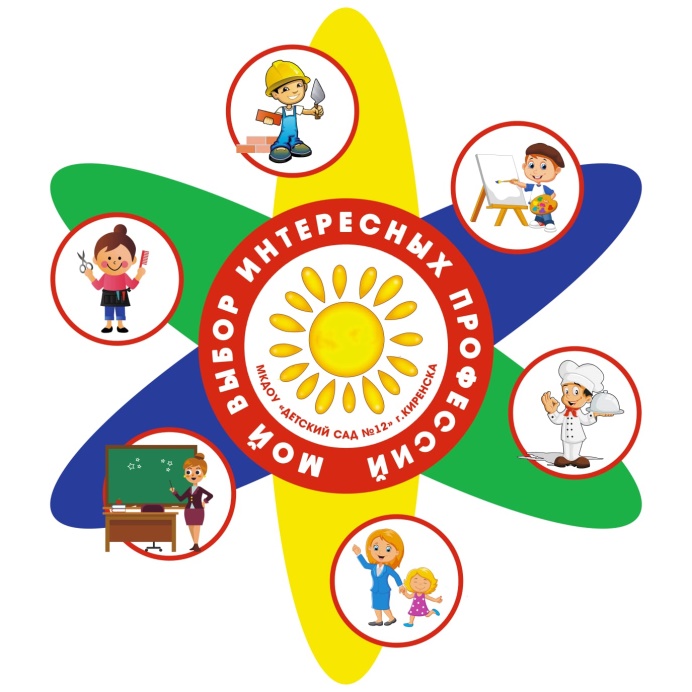 Техническое  описание компетенции«Парикмахерское искусство»1.Название и описание профессиональной компетенции: «Парикмахерское искусство».1.1.Описание профессиональной компетенцииПарикмахер - это многофункциональный специалист, оказывающий людям услуги в области создания стиля при помощи стрижки, прически  или парика. Человек этой профессии  должен знать технологию выполнения процедуры, быть креативным, иметь эстетический  и художественный вкус и  умело применять данные способности при  создании особенного стиля для каждого клиента.Принято разделять на  пять основных специальностей.Специалист по женским стрижкам и причёска – самая распространенная специальность. Мастер должен знать всевозможные техники окрашивания, стрижки и укладки волос, подбирая их в соответствии с возрастом  и типажом внешности клиенток.Специалист по мужским  стрижкам и причёскам (барбер) - подбирает нужный цвет и образ  своему клиенту, занимается укладкой бороды.Детский мастер - обязательно нужно уметь работать с детскими волосами и обращать отдельное внимание  на технику безопасности. Специалист по плетению - Мастера этого направления занимаются плетением разнообразных по форме и типажу, виду и сложности кос. Такой мастер помогает  при создании тематических причёсок, если в них имеются сложные плетения.  Мастер-колорист умеет сочетать  различные цвета и оттенки красок, знает правила окрашивания, обесцвечивания волос  и то, как оптимально смешивать краски.Независимо от специализации, парикмахер может работать в тесной связи  с представителями таких профессий как стилист, визажист,  художник по костюму.Работает парикмахер, как в салоне,  так и на дому. Также специалист может открыть свою студию красоты. Кроме того услуги парикмахера  востребованы в киноиндустрии и модной сфере, где можно получить отличный опыт. Профессия парикмахер считается одной из самых востребованных в сфере обслуживания. Мастер, знающий своё дело всегда будет высоко цениться.1.2. Основные документыПоскольку данное Техническое описание содержит лишь информацию, относящуюся к соответствующей профессиональной компетенции, его необходимо использовать совместно со следующими документами:Положение чемпионата в ДОУ.Инструкция по охране и технике безопасности.2.Спецификация компетенции - перечень представлений и практических умений, которые должны продемонстрировать участники по выбранной профессии. 3. Конкурсное задание3.1. Конкурсное задание выполняется по модулям. Каждый модуль оценивается отдельно. Конкурс включает в себя выполнение заданий, связанных с осведомленностью участника о профессии «Парикмахер», работой с клиентом (манекеном), созданием и презентацией прически в соответствии с конкурсным заданием. Для практической работы  участники  используют манекен  на закреплённой основе  с длинными прямыми волосами средней густоты без челки длиной 40 – 45 см (от макушки) со свежей обработкой кончиков волос. В тулбоксах участникам предлагается инструменты и элементы декора для создания причёски.Один  элемент участнику можно приготовить  заранее и принести с собой для выполнения практического задания. 3.2. Конкурсное задание имеет следующие модули и их продолжительность: Модуль А (образовательный)    «Что я знаю о профессии Парикмахер?» Цель: демонстрация элементарных представлений о профессии «Парикмахер». Лимит времени на выполнение задания: не предусмотрен Лимит времени на представление задания: до 5 мин. Алгоритм выполнения задания:  рассказать о профессии по алгоритму, ответить на вопросы (алгоритм расположен в ПРИЛОЖЕНИИ 1)Ожидаемый результат: демонстрирует элементарные представления о профессии. Модуль B  (продуктивный) «Мастерская причёсок» Создание прически. Цель: демонстрация умения создавать прическу в соответствии с условием задания. Лимит времени на выполнение задания: 15 мин. Лимит времени на представление задания: не предусмотрен. Алгоритм выполнения задания: выслушать задание;выбрать материал в соответствии с вариантом задания;создать прическу в соответствии с заданием;привести в порядок рабочее место;поднять руку и сообщить о выполненном задании.Ожидаемый результат: созданная прическа в соответствии с условием задания Модуль С (социально-коммуникативный) «Презентация причёсок» Цель: Демонстрация умения работать с клиентом и презентовать прическу. Лимит времени на выполнение задания: работа с клиентом на протяжении всего времени выполнения практического задания. Лимит времени на представление задания: презентация прически до 3 минут. Алгоритм выполнения задания: поприветствовать;представиться;общаться с клиентом;презентовать прическу и рассказать о способе и приемах ее создания.Ожидаемый результат: общение с клиентом, презентация прически. 4. Оценка выполнения модулей задания4.1. Выполненные участниками конкурсные задания оцениваются в соответствии с разработанными критериями, принятыми на основании требований к компетенции (профессии), определяемых данным Техническим описанием. Каждый выполненный модуль оценивается отдельно. Все баллы и оценки регистрируются в индивидуальных оценочных листах, которые заполняются группой экспертов и сдаются для подведения итогов главному эксперту. Результатом выполнения участником каждого конкурсного задания является среднее арифметическое суммы баллов, выставленных всеми экспертами по всем критериям конкурного задания. 4.2. Удельный вес модулей. В данном разделе определены критерии оценки и количество начисляемых баллов (измеримая оценка).4.3. Критерии оценки 4.4. Максимальное количество баллов 22 б.5.ИНФРАСТРУКТУРНЫЙ ЛИСТИнфраструктурный лист включает в себя всю инфраструктуру, оборудование и расходные материалы, которые необходимы для выполнения Конкурсного задания. Инфраструктурный лист содержит пример данного оборудования и его чёткие и понятные характеристики. 6.Техника безопасности6.1. К самостоятельному выполнению конкурсного задания по компетенции «Парикмахерское искусство» допускаются дети старшего дошкольного возраста (6-8 лет) прошедшие инструктаж по охране труда; имеющие необходимые навыки по эксплуатации инструмента.6.2. К участию в  модулях Чемпионата допускается воспитанник ДОУ вместе с тренером-наставником, имеющим в наличии: справку (заверенную печатью и личной подписью руководителя ДОУ) о наличии в возрастной группе ДОУ благоприятной эпидемиологической обстановки (на день или за день)  проведения соревнований; справку о состоянии здоровья ребенка (заверенную личной подписью медицинского работника ДОУ (при наличии специалиста), печатью и личной подписью руководителя ДОУ (на день или за день) проведения соревнований; письменное согласие родителей на 	участие 	ребенка 	в  Чемпионате.  6.3. Участники и тренеры-наставники обязаны соблюдать правила техники безопасности в ходе проведения Чемпионата, обеспечивать порядок и чистоту на рабочих местах участников. В случае нарушений техники безопасности, допущенных участником в ходе выполнения и (или) демонстрации конкурсного задания, главный эксперт имеет право приостановить работу участника либо отстранить участника от выполнения конкурсного задания. 6.4. Ответственность за жизнь и здоровье участников во время проведения Чемпионата возлагается на Организатора. 6.5. При несчастном случае или внезапном ухудшении физического состояния ребенка тренеру-наставнику необходимо сообщить о случившемся представителям Оргкомитета, которые должны принять меры по оказанию ребенку медицинской помощи. 6.6. Все помещения соревновательной площадки должны быть оснащены первичными средствами пожаротушения.6.7. При возникновении пожара или задымления Организатору следует немедленно сообщить об   этом   в   ближайшую   пожарную   часть, организовать эвакуацию людей, приступить к тушению пожара имеющимися средствами пожаротушения. 6.8. Организатор обеспечивает медицинское сопровождение Чемпионата: формирование аптечки для оказания первой медицинской помощи.6.9. Организатор 	обеспечивает 	ограниченный 	доступ посторонних 	лиц 	на Чемпионата. 6.10. Применяемые во время выполнения конкурсного задания средства индивиду-альной защиты: обувь – безопасная закрытая обувь с зафиксированной пяткой; фартук парикмахера. 6.11. Знаки безопасности, используемые на рабочем месте, для обозначения присутствующих опасностей: Огнетушитель; 	 Телефон для использования при пожаре; Указатель выхода; Аптечка первой медицинской помощи. 6.12. На соревновательной площадке должна находиться аптечка первой помощи, укомплектованная изделиями медицинского назначения, необходимыми для оказания первой помощи. 6.13. Перед началом выполнения конкурсного задания, в процессе подготовки рабочих мест Участников, Организатор обязан: осмотреть и привести в порядок рабочее место, средства индивидуальной защиты; убедиться в достаточности освещенности; подготовить необходимые для работы материалы, приспособления, и разложить их на свои места; проверить правильность   установки   стола, стула, положения оборудования    и      инструмента, при      необходимости      устранить неисправности до начала прихода Участников на соревновательную площадку. 6.14. При 	выполнении 	конкурсных 	заданий 	и 	уборке рабочих мест Участнику: необходимо быть внимательным, не отвлекаться посторонними разговорами и делами, не отвлекать других участников; соблюдать настоящую инструкцию; соблюдать 	правила 	эксплуатации 	оборудования, 	механизмов и инструментов, не подвергать их механическим ударам, не допускать падений; поддерживать порядок и чистоту на рабочем месте; рабочий инструмент располагать таким образом, чтобы исключалась возможность его скатывания и падения; использовать материалы и оборудования только по назначению; выполнять конкурсные задания только исправным инструментом; содержать рабочее место в чистоте; 6.15. При 	неисправности 	инструмента 	и 	оборудования 	 прекратить вы-полнение конкурсного задания и сообщить   об   этом   Эксперту поднятием руки. 6.16. После окончания работ Участник обязан: привести в порядок рабочее место; инструмент убрать в специально предназначенное для хранений место; поднять руку, сообщить эксперту об окончании работы. ПРИЛОЖЕНИЕ 1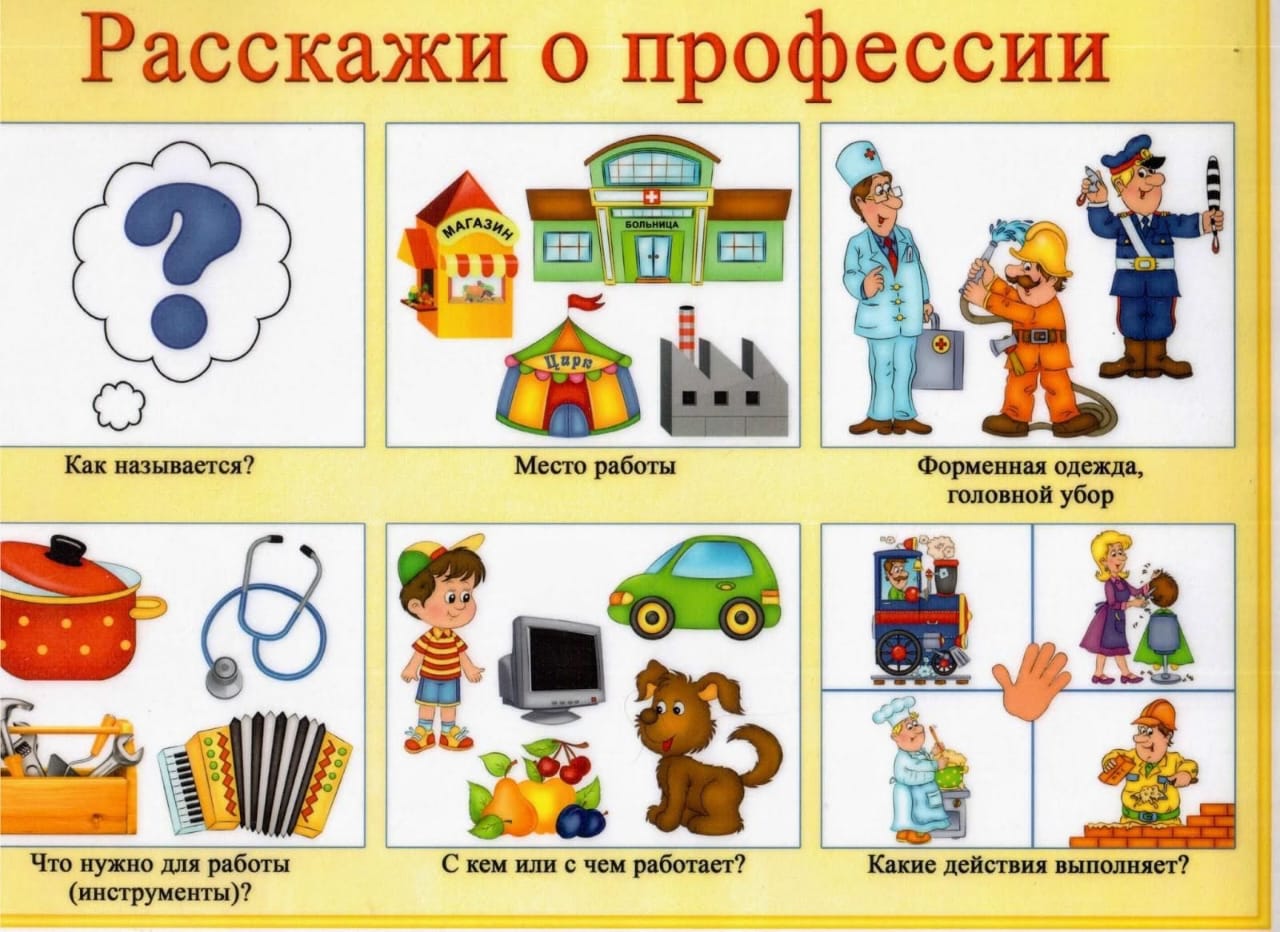  №Перечень профессиональных навыков и уменийРаздел 1. Соблюдение санитарных норм  и правил профилактики травматизма, обеспечение охраны жизни и здоровья детей.Раздел 1. Соблюдение санитарных норм  и правил профилактики травматизма, обеспечение охраны жизни и здоровья детей.1.1.Участник  должен  знать и понимать:правила безопасной работы с колющими предметами;все инструменты и оборудование, необходимые для участия в Конкурсе, следует размещать в боксах; правила личной гигиены, специфичные для данной профессии: чистые руки, чистая одежда, убранные волосы; правила соблюдения чистоты и порядка на рабочем месте.1.2.Участник должен уметь:соблюдать правила безопасной работы с колющими предметами (шпильки и т.д) соблюдать правила хранения и эксплуатации инструментов, необходимых для работы (расчески, шпильки, невидимки); соблюдать правила личной гигиены, специфичные для данной профессии: чистые руки, чистая одежда, убранные волосы, отсутствие украшений на руках; соблюдать чистоту и порядок на рабочем месте в ходе выполнения работ и по их завершению. Раздел 2. Первоначальные знания о профессииРаздел 2. Первоначальные знания о профессии2.1.Участник должен знать и понимать:социальную значимость профессии; профессиональную терминологию, соответствующую профессии (стрижка, укладка, разные виды причесок); виды инструментов (расчёска для волос, массажка для волос, зажим или заколка  (уточка) (крокодил) для парикмахера);перечень профессиональных умений (выбор соответствующего материала, украшений); виды классификаций причесок, укладок (повседневная, вечерняя);стили одежды и соответствие прически стилю одежды.Раздел 3. Коммуникативные навыкиРаздел 3. Коммуникативные навыки3.1.Участник должен знать и понимать: правила общения во время работы на площадке с экспертами, с другими участниками и организаторами Чемпионата.3.2.Участник должен уметь:правила эффективной коммуникации: представляться (называть свое имя и фамилию), при необходимости обращаться к взрослым с вопросом, просьбой о помощи, при взаимодействии смотреть на собеседников, сообщать о готовности к выполнению задания и о его завершении. Раздел 4. Сквозные уменияРаздел 4. Сквозные умения4.1.Участник должен знать и понимать: культурные нормы взаимодействия со сверстниками и взрослыми;правила конкурса (не общаться на соревновательной площадке, соблюдать отведенное для задания время, не покидать рабочее место во время выполнения задания, в случае необходимости обращения к экспертам поднимать руку); культурные нормы организации собственной деятельности (аккуратность, рациональность использования материалов, соблюдение чистоты и порядка на рабочем месте);способы укладки волос и правила плетения.4.2.Участник должен уметь:соблюдать правила конкурса: не общаться с тренерами-наставниками и другими участниками, находясь на соревновательной площадке, соблюдать отведенное для задания время, не покидать рабочее место во время выполнения задания, в случае необходимости обращения к экспертам поднимать руку;соблюдать культурные нормы организации собственной деятельности: аккуратно действовать с материалами, соблюдать порядок на рабочем месте в ходе деятельности: своевременно убирать оборудование и материалы в места их хранения;организовывать собственную деятельность в соответствии с условием задания и культурными нормами; выполнять причёску на манекене с длинными волосами (на закреплённой основе);правильно пользоваться материалами (уметь выбрать инструмент исходя из особенностей волос модели и практического задания); делать прически по заданным условиям: коса, пучок, хвост, укладка распущенных волос; прически вечерние, повседневные; презентовать себя и свой продукт (называть своё имя, фамилию; общаться с клиентом во время работы; представлять продукт своей деятельности в соответствии с алгоритмом его выполнения и способом изготовления).Наименование модуляЗаданиеПродолжительностьмодуляМодуль А (образовательный) 1.«Что я   знаю    о профессии «Парикмахер»?»  - презентация своей профессии по алгоритму (приложение 1)до 5 минМодуль В(продуктивный)«Мастерская причёсок»Создание прически: коса, пучок, хвост.  Оформление прически: вечерняя, повседневная и т.д.  15 минМодуль С(социально-коммуникативный) «Презентация причёски»Рассказ о созданной прически  до 3 минМодульКритерииБалл Модуль А (образовательный)использование художественного слова1 Модуль А (образовательный)самостоятельно рассказывает; рассказ информативен, логически завершен, отражена большая часть характеристик профессии.1 Модуль А (образовательный)отвечает на вопросы полным ответом1 Модуль А (образовательный)соблюдено время выполнения задания модуля1Модуль B(продуктивный)выбрать материал необходимый для создания выбранной прически1Модуль B(продуктивный)создать прическу в соответствии с творческим замыслом;1Модуль B(продуктивный)привести в порядок рабочее место1Модуль С (социально-коммуникативный) 	 поприветствовать; представиться1Модуль С (социально-коммуникативный) 	 рассказ о прическе и способах ее создания1Модуль С (социально-коммуникативный) 	 использование специальной терминологии1Модуль С (социально-коммуникативный) 	 соблюдение времени на выполнение задания1Модуль С (социально-коммуникативный) 	 безопасное использование материалов1Модуль С (социально-коммуникативный) 	 поддержание чистоты и порядка на рабочем месте1Модуль С (социально-коммуникативный) 	 соблюдение правил безопасной работы с колющими/режущими предметами1Модуль С (социально-коммуникативный) 	 соблюдение правил хранения и эксплуатации инструментов, необходимых для работы1Модуль С (социально-коммуникативный) 	 умение выбирать материалы и инструменты в соответствии с заданием1Модуль С (социально-коммуникативный) 	  целесообразность использования материала1Модуль С (социально-коммуникативный) 	  гармоничность цветового решения 1Модуль С (социально-коммуникативный) 	  умение оформлять прическу 1Модуль С (социально-коммуникативный) 	 оригинальность идеи создания прически1Модуль С (социально-коммуникативный) 	  аккуратность выполнения работы1Модуль С (социально-коммуникативный) 	  общее впечатление1РАБОЧАЯ ПЛОЩАДКА УЧАСТНИКОВРАБОЧАЯ ПЛОЩАДКА УЧАСТНИКОВРАБОЧАЯ ПЛОЩАДКА УЧАСТНИКОВРАБОЧАЯ ПЛОЩАДКА УЧАСТНИКОВРАБОЧАЯ ПЛОЩАДКА УЧАСТНИКОВ № Наименование  Технические характеристикиЕдиницаизмеренияКоличествона 1 участникаТехническое оборудованиеТехническое оборудованиеТехническое оборудованиеТехническое оборудованиеТехническое оборудование1СтолДСПшт  12Зеркало Зеркало напольное/настенное (большое) 1 шт.; зеркало настольное 1 шт		           13Часы Песочныешт.1 на площадкуРасходные материалыРасходные материалыРасходные материалыРасходные материалыРасходные материалы4Влажные салфетки -     набор 1ТУЛБОКС УЧАСТНИКАТУЛБОКС УЧАСТНИКАТУЛБОКС УЧАСТНИКАТУЛБОКС УЧАСТНИКАТУЛБОКС УЧАСТНИКА1Резинкитекстильнаборпо 10 шт2Гребень деревянныйшт.13Массажкапластикшт14  Фартук парикмахерах/бшт.15Заколкаметаллшт76Зажимметаллшт27Стразы самоклеющиесяпластикшт608Шпилькиметаллшт10